Action requiredTSAG is invited to note the report. ITU-T Study Groups with activities related to ITS communications (SG12, SG16, SG17, SG20) are invited to provide regular updates on their ITS work items to the Collaboration on ITS Communication Standards (CITS).SummaryITU-T activities and achievements in the field of ITS communications since the last meeting of TSAG, partly seeded and catalysed by CITS discussion, included:•	ITU-T P.1140 “Speech communication requirements for emergency calls originating from vehicles” was referenced in a new UNECE regulation on automatic emergency call system for road traffic accidents (WP.29).•	a ITU Workshop on Security Aspects of Intelligent Transport System was organized by ITU-T SG17, Geneva, Switzerland, 28 August 2017.•	The new Question 13/17 on ITS and automotive cybersecurity in SG17 agreed to start three new work items: X.itssec-3 “Security requirements for vehicle accessible external devices”; X.itssec-4 “Methodologies for intrusion detection system on in-vehicle systems” and X.itssec-5 “Security guidelines for vehicular edge computing”. Q13/17 progressed the existing work item: X.itssec-2 “Security guidelines for V2X communication systems”•	Active participation of CITS and SG17 in UNECE Task Force on Cybersecurity and OTA issues (TF-CS/OTA). SG17 reviewed and contributed to the Task Force’s work on automotive cybersecurity threats, and highlighted its completed work on secure vehicle software updates, X.1373. Also SG17 established a new Correspondence Group on ITS Security (CG-ITSsec) with Terms of Reference available in SG17-TD732 on collaboration with UNECE WP29/TFCS.•	Approval of two Recommendations (ITU-T H.550 and H.560) by SG16. 
ITU-T H.550 (ex H.VGP-ARCH) “Architecture and functional entities of Vehicle Gateway Platforms”; and ITU-T H.560 (ex. G.V2A) “Communications interface between external applications and a Vehicle Gateway Platform”. Two additional work items are underway in SG16, and extensive coordination is expected between SG16, SG17, SG20 and other SDOs working in this field.•	A new work item started by Q4/12: P.ICC “Transmission characteristics for in car communication”. Completion is envisaged during the fourth quarter of 2018. SG12 has also an ongoing minor maintenance work for the other work items under responsibility of Q4/12, notably on the standards addressing hands-free communication in motor vehicles.CITS has convened two meetings since the last TSAG. The meetings took place in conjunction with other ITS related meetings and events:•	Singapore, 6-7 July 2017: Held in collocation with an ITU/IMDA Workshop on How Communications will Change Vehicles and Transport (6 July 2017); and Meeting of the Collaboration on ITS Communication Standards (7 July 2017). •	Arlington, USA 5-6 December 2017, Held in collocation with an ITU/TIA Workshop on "Autonomous Transportation" – How communications will change vehicles & transport (5 December 2017) and Meeting of the Collaboration on ITS Communication Standards (6 December 2017).The next activities are scheduled and planned as follows:•	Geneva, 8-9 March 2018: Held in collocation with the ITU Symposium on the Future Networked Car (FNC-2018) at Geneva Motor Show (8 March 2017) and Meeting of the Collaboration on ITS Communication Standards (9 March 2017). The detailed programme of FNC-2018 is available here.•	Nanjing, China 6-7 September 2018: Held in collocation with a Workshop, details to be planned. Regularly check the CITS website for updates (http://itu.int/go/ITScomms).Delegates are invited to consult the CITS website for further updates and information: http://itu.int/go/ITScomms. CITS continued to provide the link between ITU and the UNECE World Forum for Harmonization of Vehicle Regulations (WP.29), its informal working groups on “ITS and automated driving” and “Automatic Emergency Call Systems”, as well as the aforementioned UNECE Task Force on Cybersecurity and OTA issues (TF-CS/OTA). ITU delegates interested in participating in WP.29 activities are invited to consult the meeting schedule at http://www.unece.org/trans/main/wp29/meetings_events.html and to contact Mr Stefano Polidori (ITU/TSB) at stefano.polidori@itu.int for additional information and coordination. CITS will continue reviewing and discussing the progress in WP.29 and coordinate any ITS communications related input._______________________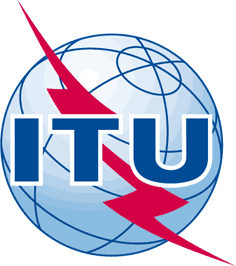 INTERNATIONAL TELECOMMUNICATION UNIONTELECOMMUNICATION
STANDARDIZATION SECTORSTUDY PERIOD 2017-2020INTERNATIONAL TELECOMMUNICATION UNIONTELECOMMUNICATION
STANDARDIZATION SECTORSTUDY PERIOD 2017-2020INTERNATIONAL TELECOMMUNICATION UNIONTELECOMMUNICATION
STANDARDIZATION SECTORSTUDY PERIOD 2017-2020TSAG-TD159 TSAG-TD159 INTERNATIONAL TELECOMMUNICATION UNIONTELECOMMUNICATION
STANDARDIZATION SECTORSTUDY PERIOD 2017-2020INTERNATIONAL TELECOMMUNICATION UNIONTELECOMMUNICATION
STANDARDIZATION SECTORSTUDY PERIOD 2017-2020INTERNATIONAL TELECOMMUNICATION UNIONTELECOMMUNICATION
STANDARDIZATION SECTORSTUDY PERIOD 2017-2020TSAGTSAGINTERNATIONAL TELECOMMUNICATION UNIONTELECOMMUNICATION
STANDARDIZATION SECTORSTUDY PERIOD 2017-2020INTERNATIONAL TELECOMMUNICATION UNIONTELECOMMUNICATION
STANDARDIZATION SECTORSTUDY PERIOD 2017-2020INTERNATIONAL TELECOMMUNICATION UNIONTELECOMMUNICATION
STANDARDIZATION SECTORSTUDY PERIOD 2017-2020Original: EnglishOriginal: EnglishQuestion(s):Question(s):Question(s):N/AGeneva, 26 February – 2 March 2018Geneva, 26 February – 2 March 2018TDTDTDTDTDTDSource:Source:Source:Chairman, Collaboration on ITS Communication StandardsChairman, Collaboration on ITS Communication StandardsChairman, Collaboration on ITS Communication StandardsTitle:Title:Title:Report on Collaboration on ITS Communication Standards and ITS-related activitiesReport on Collaboration on ITS Communication Standards and ITS-related activitiesReport on Collaboration on ITS Communication Standards and ITS-related activitiesPurpose:Purpose:Purpose:InformationInformationInformationContact:Contact:Keywords:Abstract: